Temat : Majowe święta Przeczytaj wiersz. Wykonaj kolejne polecenia.Barwy ojczyste
Czesław JanczarskiPowiewa flaga, gdy wiatr się zerwie.
A na tej fladze biel jest i czerwień.Czerwień to miłość, biel – serce czyste…
Piękne są nasze barwy ojczyste.1. Jestem Polakiem, a moje barwy narodowe to………………………………………………………………………………………………………2. Pokoloruj i uzupełnij brakujące litery w wyrazach.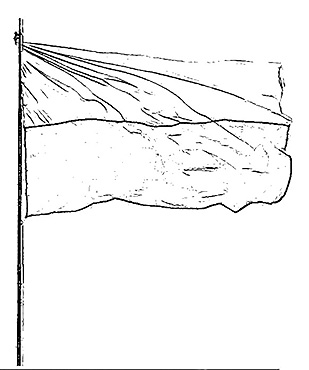 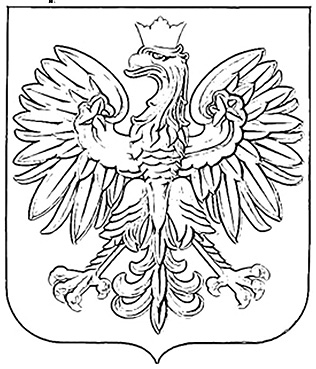 f l _ g a P _ _ s _ i g o _ ł _ P _ l _ k i3. Przeczytaj i podkreśl nazwy kolorów.Jutro jest Święto Flagi. Ja i tata powiesimy flagę na balkonie. Jest tam
zielono, więc flaga ozdobi balkon. Flaga jest biało – czerwona. W moim
ogródku rosną żółte kwiatki. Zerwę kilka i wstawię do niebieskiego wazonu.
Fioletowy obrus i wazon z kwiatkami wygląda pięknie.4. Jakie to święto?1 maja – …………………………………………………………2 maja – …………………………………………………………3 maja – …………………………………………………………5. Ułóż wyrazy z sylabga – fla 	god – ło	 kon – tu – sty –cja6. Rozwiąż krzyżówkę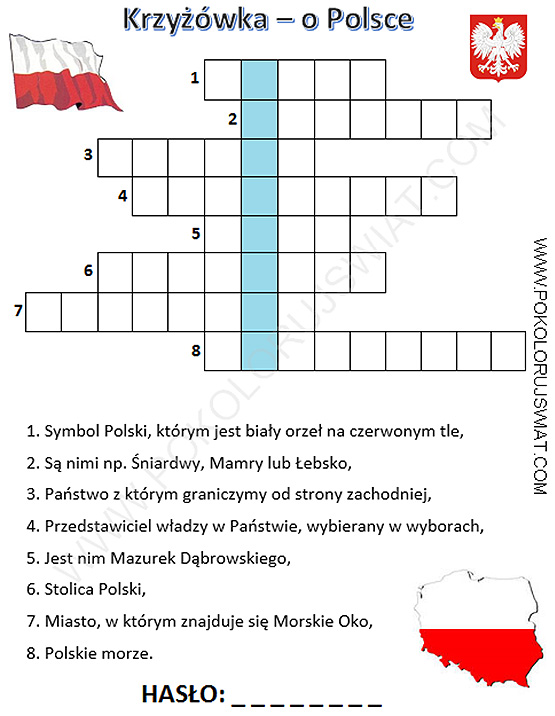 